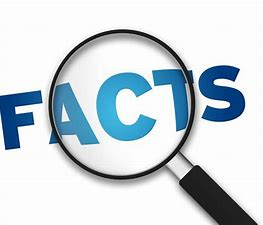 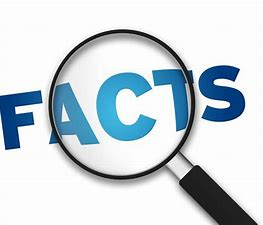 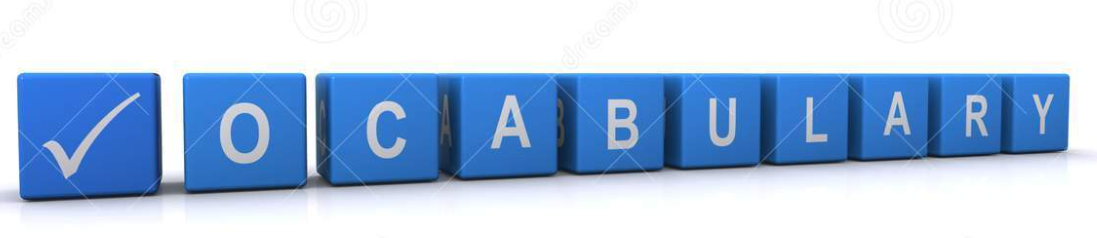 Yoga is a great way to increase core strength and increase flexibility. It increases spacial awareness and the way our muscles move together.    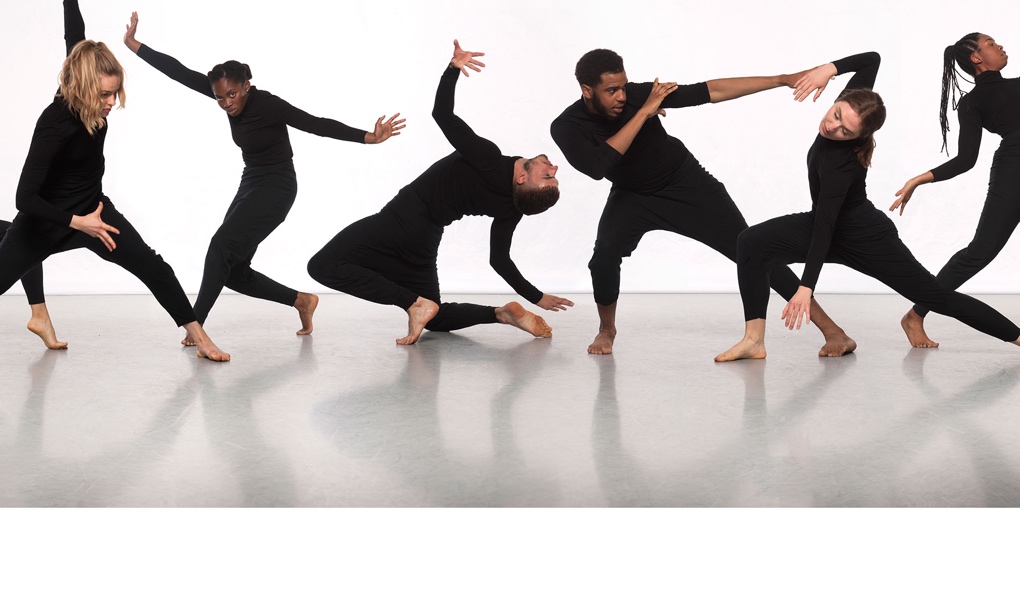 Lesson QuestionWhat you will learnLearning Review1I can describe how my body moves and how the muscles are connected. To move with some precision in a variety of ways. To explore ways in which they can move and hold a stretch.  2I can hold a pose focussing on stretch without injury. To look at a comfortable range of challenge for stretching.  3I can sequence movements and move from one to another. To work within a space and transition from one pose to another with control.  4I can sequence stretch and movement with precision.  To work within a space and transition from one pose to another with control.  Find a comfortable balance for a stretch challenge. 5I can sequence stretch and movement with precision.  To work within a space and transition from one pose to another with control. Find a comfortable balance for a stretch challenge.6